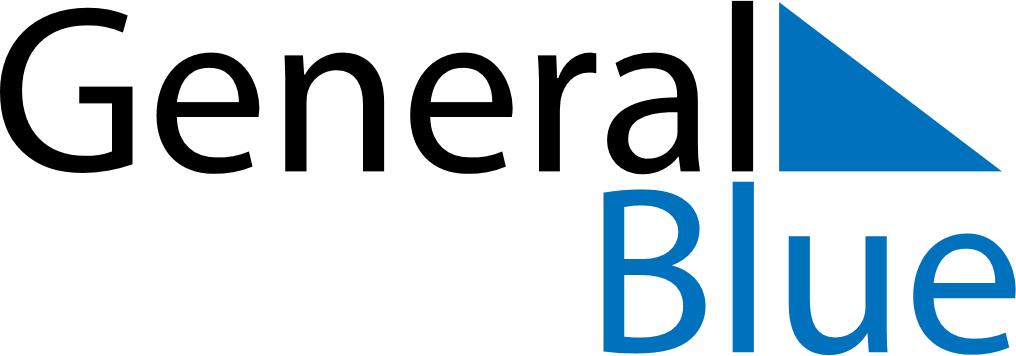 February 2024February 2024February 2024February 2024LiechtensteinLiechtensteinLiechtensteinSundayMondayTuesdayWednesdayThursdayFridayFridaySaturday1223CandlemasCandlemas4567899101112131415161617Shrove Tuesday18192021222323242526272829